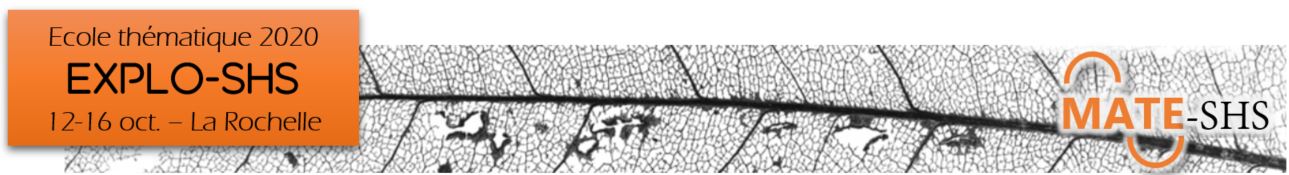 Une méthode mixte à visée exploratoire : détermination de registres discursifs et recherche de liens avec des strates de population ou des variables.Jeudi 15 Octobre 2020 après-midi - Gaelle Deletraz et Bénédicte GarnierMémoClé licence temporaire (31/12/2020) H286-UBYB-V5J6-HE25-NM37-NMZETelechargement des fichiers sur https://explo-shs.sciencesconf.org/resource/page/id/13Import du corpus au format word et/ou excel via Nouveau / Import de donnéesTableur : création de strate en bas à gauche / Plus vertTravailleurs : 6 continuité = ouiEtudiantEs : csp = autres pers ss prof ET sexe = femmeTableaux de bord / Menu accueil /Dans zone « accès direct »Key-views (depuis un tableau de bord) : accueil / zone « intertion » / analyse / key-views / modalités spécifiques. Possibilités ensuite de le copier/coller et modifier les elements en double-cliquant dessus puis onglet contenu et tableau5. Temps libre confinement et 21-CSPAnalyse textuelle et sémantique (volet 5 de l’accueil). 3 protocoles :  Exploration / codification / synthèseVolet latéral / choix mots ou conceptsMarquer les mots / Enlever le marquage / Exclure (clic sur le mot)Enlever tout marquage : icone à gauche de « Mots » (ou « Concept »)Regroupement en haut à gauche ou menu (possibilité import fichier.dic = txt)Expressions (zone « lexique » - possibilité import fichier.dic = txt)Module synthèseNauge de motsSynthèse globale(Orientation et sentiment)Synthèse par contexteCréation de variable lexicale : Onglet données / Variable lexicale